               LESSONS FROM DAVID    WEEK 5    19 / 23 NOVEMBER     DAVID’S FRIENDSHIP                               1 Samuel 18. 1-4; also 20; 23. 15-18; 	2 Samuel 1. 11-12, 17-27;  also 2 Samuel 23. 13-17                David and Jonathan - a legendary friendship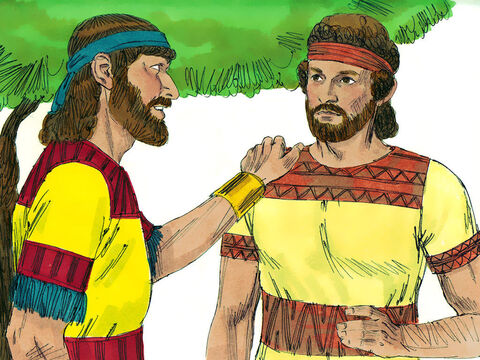 Lectio:   The passages in 1 Samuel tell the story of the friendship between King Saul’s son Jonathan and David, who is being hunted by Saul.  The last chapter of 1 Samuel tells how Jonathan is killed in battle against the Philistines and Saul is so badly wounded he falls on his sword to avoid being captured.  2 Samuel chapter 1 contains David’s eloquent and heartfelt lament for both of them.Explore:How important to you are your friendships? From your own experience, how does a strong friendship begin and how is it sustained.  Search out the characteristics of the friendship in this story, and the ways in which it’s put to the test. Look at 1 Samuel 20, and 23. 15-18   Can you relate to any of its features?  Should the story be called ‘Jonathan and David’?David obviously also inspired devotion in his men – read the story in 2 Samuel 23. 13-17David and Jonathan made a solemn promise to each other in the presence of God, and honoured it.  How does a shared faith enrich a friendship?  Does that mean friendships with non-Christians are less valuable?Look at Jesus’ words in John 15. 12-14.  Do you think of Jesus as your friend?Worship:I’ve found a Friend, oh, such a Friend!
  He loved me ere I knew Him;
He drew me with the cords of love,
  And thus He bound me to Him.
And round my heart still closely twine
  Those ties which naught can sever,
For I am His, and He is mine,
  Forever and forever.I’ve found a Friend, oh, such a Friend!
  He bled, He died to save me;
And not alone the gift of life,
  But His own self He gave me.
Naught that I have my own I call,
  I hold it for the Giver;
My heart, my strength, my life, my all,
  Are His, and His forever.I’ve found a Friend, oh, such a Friend!
  So kind, and true, and tender,
So wise a Counsellor and Guide,
  So mighty a Defender!
From Him who loves me now so well,
  What power my soul can sever?
Shall life or death, or earth or hell?
  No! I am His forever.